KONTROLLSKJEMA.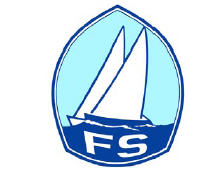 	SeaPilot2StarBåtnavn:	....................................................Båttype:	....................................................Seilnr.		....................................................ISAF Offshore Special Regulation: www.sailing.org/documents/special-regs.php Kategori 3 med tillegg. Se Seilingsbestemmelsene.Kontrollskjemaet er ment som en hjelp til seilerne. Noen av båtene vil bli kontrollert, og da er det greit å ta utgangspunkt i kontrollskjemaet.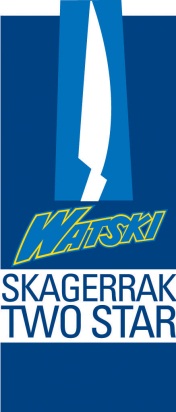 IOSROmhandlerAnmerkningEgen-kontrollKontr.Godkj.2.03.1Utstyr rengjort og holdt i orden, plasseringssystem?2.03.2Feste av tungt utstyr3.02.1Stenging av åpninger3.04.3Krav til stabilitet3.08Luker og nedganger3.08.4Stengeanordning for luker3.09.8Cockpitavløp3.10Avstengningskraner3.14Pulpitter, rekke og rekkewire3.17Fotlist3.18Fast installert klosett3.19Køyer3.20Feste av bysse3.21.1Vanntank3.21.3Vann til nødbruk3.22Håndtak innvendig3.23.4Feste av pumpehåndtak3.23.5 aTo fastmonterte pumper3.23.5 fTo bøtter3.24. aInstallert kompass3.24. b Reservekompass, magnetisk3.27.2Lanternemontering3.27.4Reservelanterner3.27.5Reservepærer for lanterner3.28Motorinstallasjoner3.28.3Fremdriftskapasitet3.29.1a,eVHF (25W)+ håndholt(5W)3.29.1bReserveantenne3.29.1cRadio3.29.1fGPS4.03Koniske treplugger4.04Løpeliner/festepunkter4.05.4Brannteppe4.05Brannslukningsapparater4.06Ankere4.07.1Håndlykt4.08Førstehjelpskrin4.09Tåkelur4.10Radarreflektor4.11.1Sjøkart4.12Oversiktsplan4.13Ekkolodd eller loddline4.14Logg4.15Nødstyring4.16Verktøy4.17Båtnavn på løst utstyr4.18Refleksmerking4.22Livbøyer med utstyr4.23Pyrotekniske nødsignaler4.24Kasteline4.25Cockpitkniv4.26.8Hardværsfokk med liner festet4.26.9Reving av storseil eller tryseil5.01Redningsvester5.02Sikkerhetssele og liner